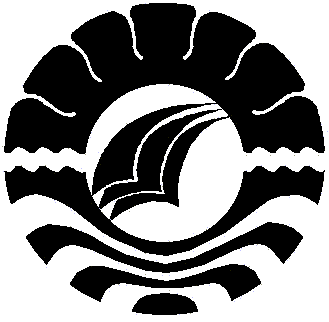 SKRIPSIPENGARUH TEKNIK MODELING SIMBOLIS TERHADAP PENINGKATAN MOTIVASI BELAJAR  SISWA DI SMA NEGERI 3 SINJAIZUL ARSIL MAULANA ARIEFJURUSAN PSIKOLOGI PENDIDIKAN DAN BIMBINGANFAKULTAS ILMU PENDIDIKANUNIVERSITAS NEGERI MAKASSAR2015